Felixovci očarali publiku.FELIX NA THEATHERSPIELEOd 17. do 19. 3. ove godine njemačka grupa Felix sudjelovala je na Međunarodnom kazališnom festivalu na njemačkom jeziku u HNK u Varaždinu te na radionicama s priznatim kazališnim pedagozima iz inozemstva.Felix se predstavio s parodijom Romeo i Julia koju su učenici 7.b, Jurica Čehok, Mia Sambolec, Elena Čokor, Emili Kliček i David Klaneček, napisali sami po uzoru na original te ostvarili vrlo zapažen nastup. S istim komadom i gotovo u istom sastavu, nastupit će na Jugendtheatherfestivalu u Rumunjskoj.Felixovce i ove godine vodi učiteljica Valerija Paljak, a u grupi sudjeluju učenici od 5. do 8. razreda: Ivone Plivelić, Doroteja Bedenik, Niko Bedenik, Ivan Bednjanić, Filip Martinec, Leo Simon, Martin Krobot, Željko Oršoš, Elena Čokor, Emili Kliček, Jurica Čehok, David Klaneček, Mia Sambolec, Rebeka Bedenik i Laura Levanić.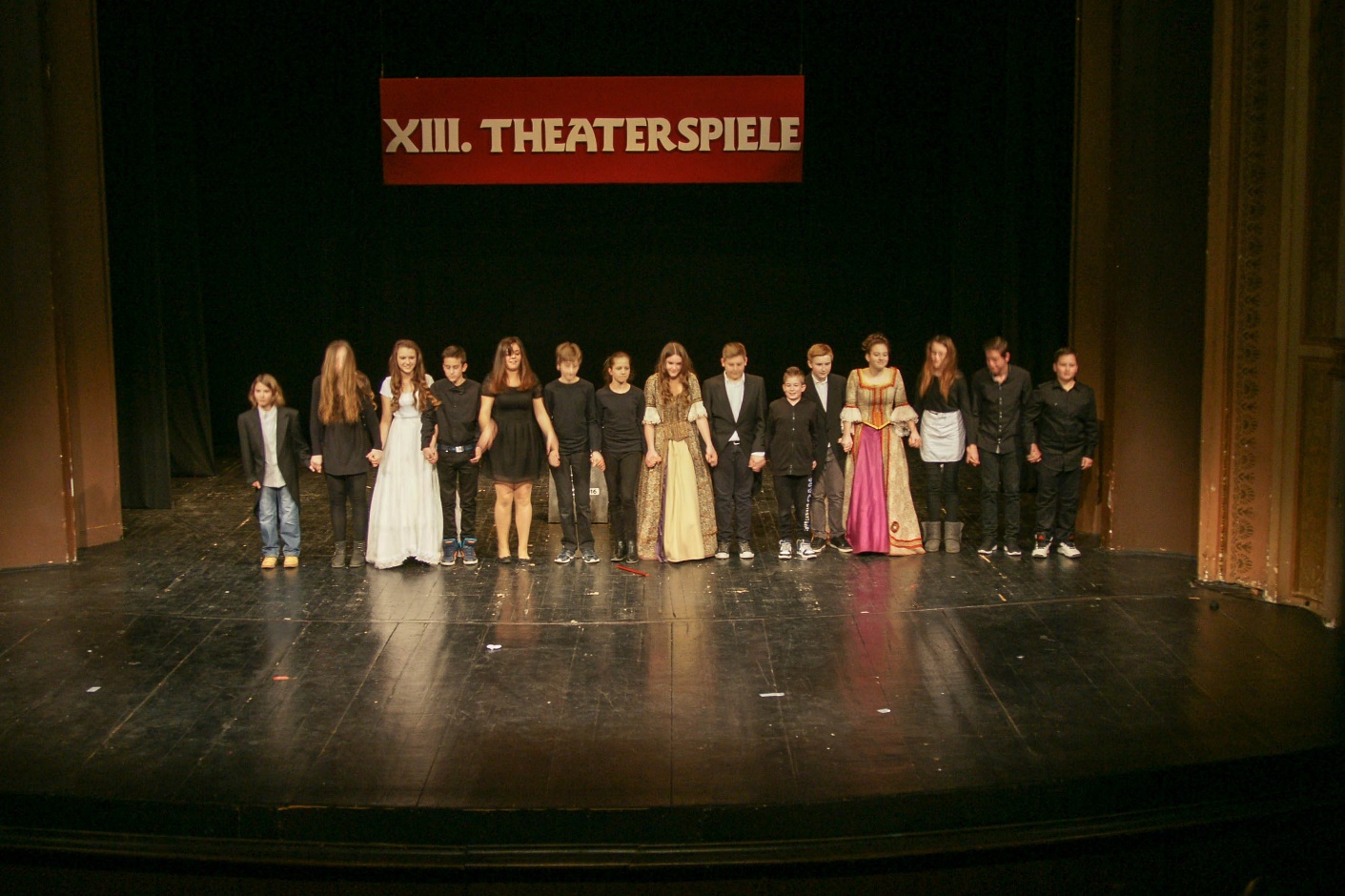 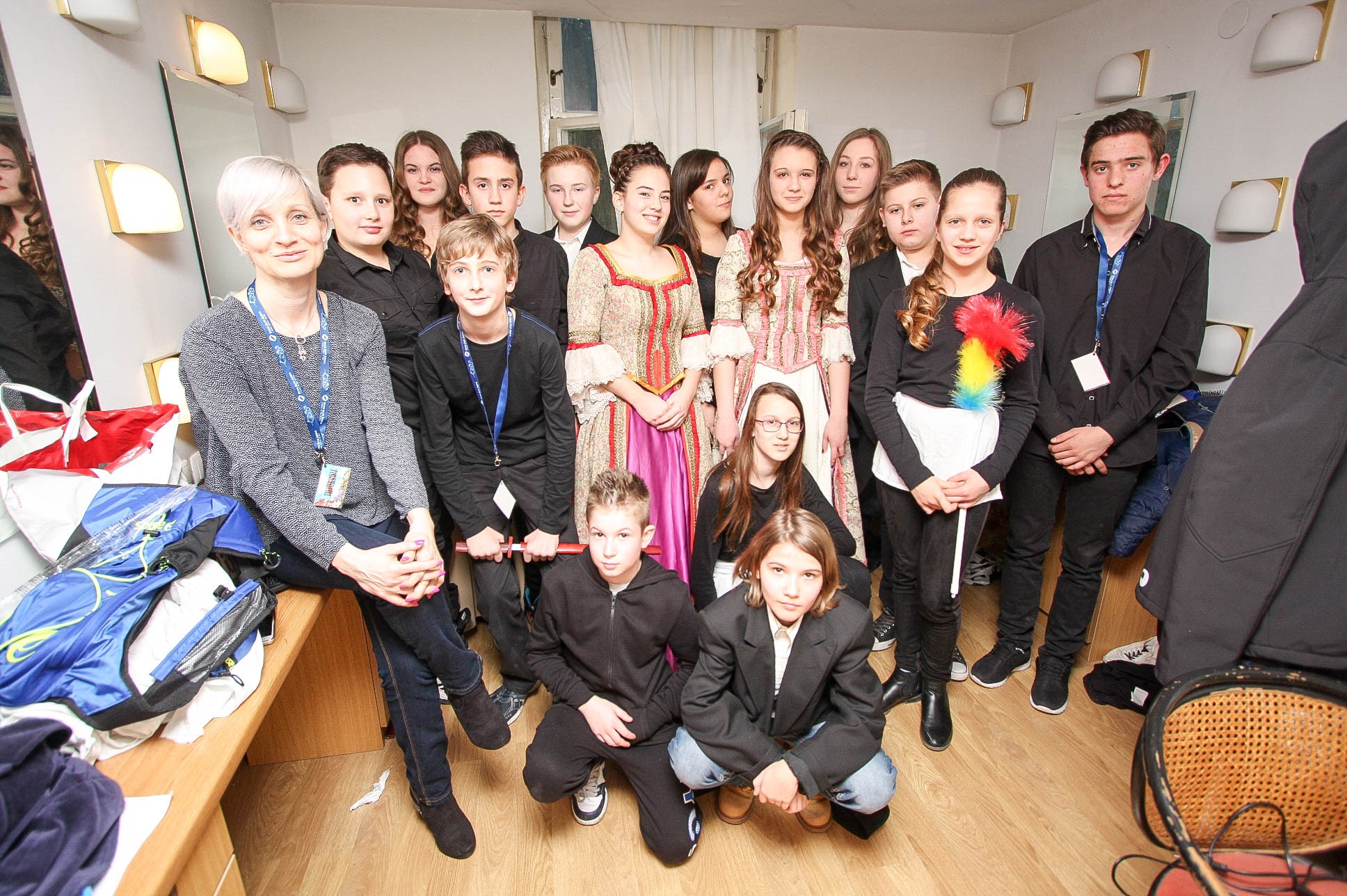 